Załącznik nr 6 do IWZ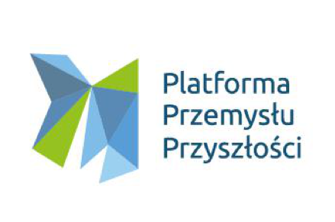 ZP/2019/5Wykaz usług……………………………………   miejscowość, data     ....................................................................................................................................(podpis/-y przedstawiciela/-li upoważnionego/-nych do reprezentowania wykonawcy)L.p.Usługa (na potwierdzenie warunku dotyczącego zdolności technicznej zgodnie z pkt. 4.2.3.1 IWZ), szczegółowy zakres usługi1Szczegółowy zakres usługi (szkolenia lub warsztatów): ……………………………………………………………………………………………………………………………………………………………………………………………………………………………………………………………………………………………………………………….………Data wykonania usługi (szkolenia lub warsztatów) ………………………….. (dd.mm.rrrr)Zleceniodawca usługi (szkolenia lub warsztatów) ………………………….. 2Szczegółowy zakres usługi (szkolenia lub warsztatów): ……………………………………………………………………………………………………………………………………………………………………………………………………………………………………………………………………………………………………………………….………Data wykonania usługi (szkolenia lub warsztatów) ………………………….. (dd.mm.rrrr)Zleceniodawca usługi (szkolenia lub warsztatów)1 …………………………..3Szczegółowy zakres usługi (szkolenia lub warsztatów): ……………………………………………………………………………………………………………………………………………………………………………………………………………………………………………………………………………………………………………………….………Data wykonania usługi (szkolenia lub warsztatów) ………………………….. (dd.mm.rrrr)Zleceniodawca usługi (szkolenia lub warsztatów)1 …………………………..4Szczegółowy zakres usługi (szkolenia lub warsztatów): ……………………………………………………………………………………………………………………………………………………………………………………………………………………………………………………………………………………………………………………….………Data wykonania usługi (szkolenia lub warsztatów) ………………………….. (dd.mm.rrrr)Zleceniodawca usługi (szkolenia lub warsztatów)1 …………………………..